2022 Volunteer Mission Opportunities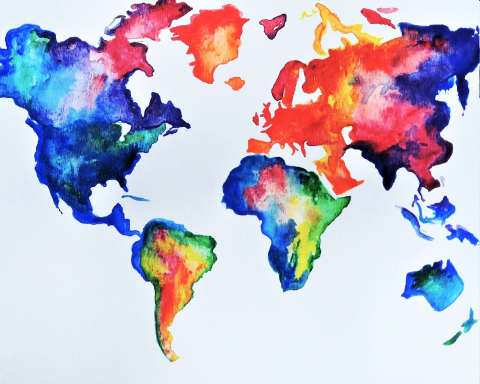 From the neighborhoods of Bartlettto the nations of the world!Monthly MissionsMemphis Union MissionEllendale Baptist Church feeds the homeless men at the Memphis Union Mission on the first Thursday of every month at 5:00 p.m.  A worship service follows at 6:00 p.m.  There is no cost to serve with this ministry.  The remaining dates for 2022 include:	May 5	   June 2	July 7		August 4	September 1		October 6	   November 3	December 1Compassion MissionsDonations for UkraineEllendale Baptist Church has been asked to be the collection point for west Tennessee for relief items for those fleeing the Ukraine and are on their way to Moldova or Israel.  Tennessee Baptists have been asked to ship a container filled with NEW items only.  Please donate only items from the following lists.Project #1 MoldovaMoldova is a small country of 1.5 million people and has taken in over 300,000 refugees.  They need:•	Linens for single beds	•	Underwear•	Pillows	•	Socks•	Blankets	•	Thermal wear•	Towels and washcloths	•	Basic first aid items•	Clothing - All ages and all sizes	• 	Baby diapers Project #2 Ukrainians Fleeing to IsraelMany of those fleeing the war in Ukraine are mothers with young children.  The TBMB partner in Israel ministers to pregnant women and single mothers with children up to 5 years old.  Many fled with only the clothes on their backs.  All items should be NEW or VERY GENTLY used.•	Clothes for pregnant mothers	•	Diapers•	Children’s socks and shoes	•	Pacifiers•	Baby Blankets•	Clothes and underwear for infants through toddlerIf you would like to participate in one or both projects, please place items in tubs, boxes, or sturdy bags.  Deliver your donations to EBC by Monday, April 25.  Mark on each tub, box, or bag which project it is for: Project #1 Moldova or Project #2 Israel.SEND Relief Ministry Center	Saturday, April 30The SEND Relief Ministry Center in Memphis is dedicated to healing generational wounds and reconciling neighbors in the name of Christ.  In partnership with The Dwelling Place and the Mid-South Baptist Association, some of the crucial missional work being done at the center includes creating a culture of discipleship, facilitating wrap-around mental health services, conducting after-school programs for youth, assisting refugees in acclimating to the United States and helping survivors of human trafficking find healing from trauma and substance abuse.  Volunteers can expect to be involved in prayer walking, meeting the physical and spiritual needs of the refugee community, distributing food to those in need and sharing the gospel with the next generation of leaders.Before the ministry center can become operational it must have some repairs.  This work day will be spent removing flooring and walls.The Ministry Center is located at 3034 Old Austin Peay Highway, 38128.North American MissionsMead, Colorado	July 9-15Jeff Cox, team leaderCost:  $1,300Mead, CO is a bedroom community of Denver and has a large number of young families.  EBC will be working with Grandview Church conducting a Mega Sports Camp.  This week of sports activity draws these young families to participate.  That will also lead to our being able to tell them about Jesus and Grandview Church.Greenwood, Mississippi	July 17-19Stuart McCollough, team leaderCost:  $275EBC will be working with Delta Streets Academy and a church plant that meets in their building.  Delta Streets is a growing, private, Christian school for at-risk teen boys.  With their growth comes the need for additional space.  This trip will concentrate on helping them get into their new facility and helping the church plant reach the community.  This is a great trip for families to take together.Ocoee Outreach	July 24-30Billy Vess, team leaderCost:  $400The Ocoee River Ministry in Cleveland, TN, serves a very economically challenged area of our state.  Many of the residents have a difficult time making ends meet.  Some of them have physical needs that require the use of a wheelchair ramp so they can safely enter or exit their homes.Operation Christmas Child	DecemberA team will go sort and package shoeboxes for Operation Christmas Child.International MissionsEl Ayudante, Honduras	May 29-June 4Fred Shackelford, team leaderCost:  $1,500El Ayudante, Honduras	October 9-15Ashley McCollough, team leaderCost:  $1,500EBC has a partnership with El Ayudante near Comyagua, Honduras.  We take three trips each year to work with this ministry.  While there, we help EA as they provide the residents with medical and dental care, clean water, latrines, adobe houses, pilas, chicken coops, and much more.  We’ll also teach and preach Jesus to all ages.  This is an incredible ministry and each trip is awesome!All of the kindness and ministry is to open the doors of evangelism to these precious Honduran people.  As we help them with their practical needs of life, we are ultimately wanting to tell them about Jesus, the Giver of Life.Abergavenny, Wales, England	August 12-20Benjamin Moulder, team leaderCost:  $2,000 approximateEBC will be working with Stewart and Apryl Vess Clark as they work through Gateway Church with the people of Abergavenny, Wales.  A big focus for this team will be leading Holiday Club or Vacation Bible School.